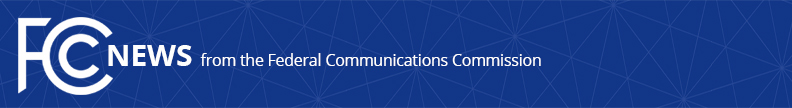 For Immediate ReleaseCarr Welcomes Court Decision on FCC’s 5G OrderWASHINGTON, January 11, 2019—Yesterday, the U.S. Court of Appeals for the Tenth Circuit denied a motion to stay the Commission’s September 2018 5G order, led by Commissioner Carr, that addressed state and local rules governing the deployment of wireless infrastructure.  The FCC’s September order cut about $2 billion in costs that threatened to stifle the deployment of small cells and other next-generation wireless infrastructure necessary for 5G.  The following statement can be attributed to Commissioner Carr:“Yesterday’s court decision is more good news for U.S. leadership on 5G.  The commonsense reforms the FCC adopted will help ensure that every community sees the benefits and economic opportunities that 5G will enable.  And it ensures that needless regulatory roadblocks will not prevent our country’s hard-working telecom crews from building the next-generation networks needed to support 5G.  I look forward to continuing our efforts to bring more broadband to more Americans.”###Office of Commissioner Brendan Carr: (202) 418-2200Twitter: @BrendanCarrFCCwww.fcc.gov/about/leadership/brendan-carr